от 29 сентября 2015 года								                 № 1116О начале отопительного периода 2015-2016 годовВ связи с установлением среднесуточной температуры наружного воздуха ниже +8 °С в течение 5 суток подряд:1.	Рекомендовать владельцам котельных, независимо от форм
собственности, отапливающих жилищный фонд и объекты соцкультбыта, начать
отопительный период 2015-2016 годов с 2 октября 2015 года.2.	Начальнику общего отдела администрации городского округа город
Шахунья обеспечить размещение настоящего постановления на официальном
сайте администрации городского округа город Шахунья и в АУ «Редакция газеты
«Знамя труда».3.	Контроль за исполнением данного постановления возложить на
заместителя главы администрации городского округа город Шахунья
В.Н.Смирнова.И.о. главы администрации городскогоокруга город Шахунья									А.Д.Серов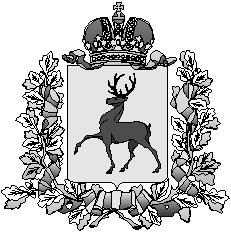 Администрация городского округа город ШахуньяНижегородской областиП О С Т А Н О В Л Е Н И Е